Beszámoló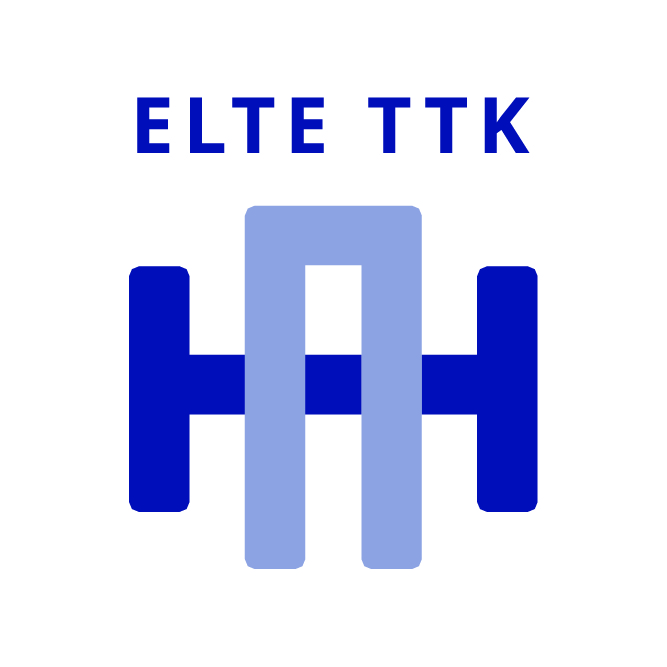 ELTE TTK HABiró Máté&File Ágnes2018.10.09 „Évadnyitó” KüldöttgyűlésreBevezető értekezés	Mint az tán a teljes nagyérdemű publikum számára ismeretes július elején egy váratlan eseménysor végszavaként a TTK HÖK küldöttgyűlése megválasztott minket (Ági&Máté), hogy legjobb képességünk szerint szolgáljuk a hallgatók érdekeit az Alapítvány vezetőségeként. Azóta ugyan számos váratlan helyzettel kerültünk szembe, némelyik olyan szoros volt, hogy Ond vezér inkább megkerülte volna, azonban hasunkat behúzva, s magunkat zsírral bekenve kicsusszantunk az összepréselődő falak közül. Szerveztünk ránk maradt, hagyományos, valamint részint újszerű rendezvényeket is, minden lehetőséget megragadva, hogy kirántsuk az Alapítványt a ragadós adósságkulimászból.DöntésekEzen téren majd a rendezvényekre is utalunk, a főbb döntéseink, határozataink és cselekedetink azonban ezen menüpontban vázlatosan láthatók.Válságkezelő stáb összehívása régi Alapítványi vezetőkkelMKB számlavezetési rendszer megújításaAláírók megváltoztatása kifizetéseknél.NAV tartozás részletfizetés és halasztás leadása – és elnyerésePontos adófizetés ütemezéseSzabadegyetem szerződés aláírásaTTK-s Nyúz kiadásának szüneteltetéseKölcsön felvétele szabadegyetemreÉrettségi előkészítő tanárok átjelentése foglalkoztatásbanÉrettségi előkészítő keretszámok meghatározásaÜberfúzió buli megszervezése5vös5 km futóverseny fizetése, korábbi tartozások kiegyenlítéseGólyahajó megtartása HÖK kifizetés nélkülMár vázlatosan is robusztus tömegnek hat és ezek pusztán a fontosabb, közérdekű pontok elmúlt három havi munkánknak pusztán töredéke. Így röviden kifejteném a fontosabb tudnivalókat.Az első és legégetőbb probléma az egész Alapítvány kintlevőségeinek  listáján a megközelítőleg 1,4 MFt adótartozás volt. Ezzel mint ilyennel tisztbe lépésem első napján már szembesültem is, és ez a probléma kívánta a leggyorsabb 13 napon belüli megoldást. Így legjobb kufár énemet elővéve nekiláttam a munkának, csináltam egy gízai piramishoz mérhető telefonszámlát, míg a NAV részletfizetési és halasztási kérelem leadásra került. Azonban, hogy mindeközben lelkünk ne nyughassék alá kellett írni a világmindenség tán legtöbb kötbérét tartalmazó szerződést, mivel  az AJK szabadegyetem helyszíne, nyilván csak egy remek és színvonalas hotel lehet. A szerződés leadása után napokat már nem aggódhattunk,hszen szállásunkat foglalózni kellett, így a beérkező pénzekből sebesen ki is fizettük az eső részletet. Ez azért állt módunkban mivel a legcsodásabb adóhatóság melyről magyar ajak csak zenghet elfogadta mind részletfizetésre, mind halasztásra vonatkozó kérelmünket.	Ekkor következett a csoda. Alkalmazottainknak sikeresen kifizettük béreiket, valamint teljes bérjárulékaikat is, valamint megkezdtük az elmúlt fél év során kissé felduzzadt, több mint fél millió forintos TTK-s Nyúz adósság ledolgozását. A szabadegyetem második részletének kifizetése azonban mint roppant hegyorom tornyosult elénk. Noha rendelkezünk némi sziklamászói vénával, ez a kihívás ígérkezett az első olyannak, ahol csődbe mehettünk volna. Azonban, mint azt jelen példa is mutatja még alapítványi elnökként és titkárként írjuk beszámolónkat, tehát sikeresen megoldottuk ezt a kérdést is. Noha visszafogott mivoltunk okán senki nem gondolná, de mikor a Bódva patakban állva sikerült megkötni telefonon a kölcsönszerződést, az eufória mértéke szinte leírhatatlan volt. 	A következő akadály, ehhez képest első ránézésre pusztán parányi pukli pozícióra pályázhatna, azonban jelentősége sokkalta nagyobb. Majd 70 fővel kevesebb jelentkezés érkezett be egész éves érettségi előkészítőre, mint tavaly. Ez olyan mintha az amúgy is éhes kiskutya szájából, valaki kivenné a száraz kifli felét. Ezt a hiányt igyekszünk jelenleg a lehető legkreatívabb megoldásokkal pótolni, így felmerült az Alapítvány számára adományozó személyek részére valamely ajándékkal kedveskedni, valamint jelenlegi raktári készleteink valamilyen nemű értékesítésére kísérletet tenni. 	Bármennyire is igyekeztünk rajta, sajnos az anyagi helyzet rendeződéséig kizárólag a teljes lap anyagi hátterének előteremtése esetén hajlandó a kuratórium a TTK-s Nyúz kari újságot nyomtatott formában megjeleníteni. Ennek okán több tisztségviselő segítségével (külön kiemelném Mekker Julcsit, és Horváth Lucát) a TTK-s nyúz számára szponzorokat, hirdetőket keresünk. 	Noha eddig sikereink átmenetinek hatottak, fontos megjegyezni, hogy augusztustól kezdve rendezvényeink egyike sem volt veszteséges. Noha olyan léptékű nyereséget sem a Szabadegyetem, sem az Überfúzió, valamint a legcsodálatosab az 5vös 5 Km futóverseny sem termelt ami jelentős emelkedés jelen helyzetünkből, azonban ezen rendezvények alkalmasnak bizonyultak likvidási problémáink megoldására, valamint néhány kisebb és kellően régi tartozás kiegyenlítésére. 	Az itt követekező bekezdés termékmegjelenítést és reklámot tartalmaz. Kedves tisztségviselők, valamint valamennyi jelenlévő szíves figyelmébe ajánlom a Gólyahajó rendezvényt, mely az alapítvány számára fontos hagyományőrző szórakozást szolgáló estély, valamint újabb lehetőség a csődbe menetel elkerülésére. Így kérnék mindenkit a rendezvény sikeressé és felejthetetlen bulivá tételére. (A rendezvény utólagos értékelését szóban kivánjuk megtenni)Nos azonban, hogy elmondja az alapítvány nem csak kiegyenlítetlen számlák és problémák halmaza, adománygyűjtő akciónkkal igyekeztünk segíteni a kollégiumi tűzeset károsultjait, valamint a jövőben tervezzük módosítani alapszabályunkat, hogy céljaink világosabbá váljanak, valamint hogy működésünk tökéletesebb legyen.Végezetül, hogy valamit adjunk a lapuló pillájú álmos diákseregletnek is, egy idézet mely remekül idevág:„Kinek adóssága van, meglepetten tapasztalja majd, milyen gyorsan romlik az emlékezőtehetsége” Sylvia Kristel2018. 09. 26. Budapest